  Urząd Miejski w Śremie, Pl.20 Października 1, 63-100 Śrem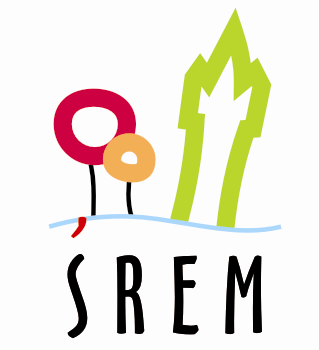     tel. 061 28 35 225; GG 3371603; mail: umiejski@srem.plBurmistrz Śremu ogłasza konkurs na kandydata na stanowisko dyrektora Biblioteki Publicznej im. Heliodora Święcickiego w Śremie1. Nazwa i adres instytucji kultury:Biblioteka Publiczna im. Heliodora Święcickiego w Śremie, 
ul. Grunwaldzka 10, 63-100 Śrem.2. Informacja o warunkach organizacyjno - finansowych instytucji kultury:Materiały udostępnia Pani Barbara Jabłońska – Naczelnik Pionu Edukacji i Usług Społecznych Urzędu Miejskiego w Śremie, 
Pl. 20 Października 1, 63 – 100 Śrem, pok. nr 02, tel. 61 28 35 225 w. 143 (w godzinach 700-1500).3. Stanowisko objęte konkursem:Dyrektor Biblioteki Publicznej im. Heliodora Święcickiego w Śremie4. Kandydaci winni spełniać następujące warunki (kompetencje, kwalifikacje i umiejętności):1) Wymagania niezbędne:a. wykształcenie wyższe magisterskie;b. obywatelstwo polskie;c. pełna zdolność do czynności prawnych oraz korzystanie w pełni z praw publicznych;d. brak skazania prawomocnym wyrokiem sądu za umyślne  przestępstwo ścigane z oskarżenia publicznego lub umyślne przestępstwo skarbowe;e. dobry stan zdrowia, pozwalający na wykonywanie pracy na stanowisku kierowniczym.2) Wymagania dodatkowe:a. znajomość przepisów prawnych dotyczących funkcjonowania samorządowych instytucji kultury oraz organizowania i prowadzenia działalności kulturalnej;b. znajomość ustawy o samorządzie gminnym;c. znajomość funkcjonowania instytucji kultury w zakresie organizacyjnym oraz ekonomiczno – finansowym;d.	umiejętność organizacji pracy    i    kierowania zespołem pracowników;e.	dyspozycyjność, komunikatywność i umiejętności negocjacyjne.5. Zakres wykonywanych zadań na stanowisku:1) zarządzanie instytucją i reprezentowanie jej na zewnątrz,2) bieżące kierowanie działalnością samorządowej instytucji kultury,3) kierowanie gospodarką finansową instytucji,4) wykonywanie czynności z zakresu prawa pracy wobec pracowników instytucji,5) współpraca z     innymi samorządowymi instytucjami kultury i organizacjami na rzecz dobra mieszkańców gminy,6) inne.6. Wymagane dokumenty:1) list motywacyjny;2) kserokopie dyplomu ukończenia studiów wyższych magisterskich;3) kwestionariusz osobowy ( wzór do pobrania na stronie www.srem.pl);4) autorską koncepcję funkcjonowania i rozwoju Biblioteki Publicznej 
im. Heliodora Święcickiego w Śremie (programowo-organizacyjną) na lata 2021-2024;5) zaświadczenie lekarskie o braku przeciwwskazań zdrowotnych do wykonywania pracy na stanowisku kierowniczym wystawione przez lekarza medycyny pracy;6) oświadczenia:a) o posiadaniu pełnej zdolności do czynności prawnych;b) o korzystaniu z pełni praw publicznych;c) o braku skazania prawomocnym wyrokiem sądu za:- umyślne  przestępstwo ścigane z oskarżenia publicznego;- umyślne przestępstwo skarbowe.7. Miejsce oraz termin złożenia wymaganych od kandydatów dokumentów:Oferty należy składać w zamkniętych kopertach z podaniem adresu nadawcy oraz dopiskiem: „Konkurs na kandydata na stanowisko dyrektora Biblioteki Publicznej im. Heliodora Święcickiego w Śremie” w Urzędzie Miejskim w Śremie Pl. 20 Października 1 -  Zespół Obsługi Klienta (parter pokój nr 01) lub przesłać pocztą na adres Urzędu Miejskiego z wyżej podanym dopiskiem (liczy się data wpływu do Urzędu), w terminie do 31 marca 2021 r. do godziny 1500.8. Odrzucenie ofert:Aplikacje, w których zabraknie wymaganych wyżej dokumentów jak również te, które wpłyną do Urzędu Miejskiego po określonym terminie nie będą rozpatrywane. W przypadku braków lub uchybień dotyczących 
w szczególności podpisu lub braku oznaczenia stron dokumentów, możliwe jest wezwanie do usunięcia uchybień lub braków w ciągu 3 dni roboczych  od dnia powiadomienia (forma telefoniczna, e-mailowa) pod rygorem odrzucenia oferty.9. Zaproszenie do II etapu postępowania konkursowego: Po ocenie formalnej złożonych ofert (I etap postępowania), kandydaci 
w ciągu 14 dni od dnia I posiedzenia Komisji Konkursowej, zostaną powiadomieni o zakwalifikowaniu się bądź nie do II etapu postępowania. 
W zaproszeniu zostanie wskazany termin i miejsce przeprowadzenia rozmów kwalifikacyjnych. Każdy kandydat zostanie powiadomiony indywidualnie.10. Wszelkich informacji dotyczących konkursu udziela: Pani Barbara Jabłońska – Naczelnik Pionu Edukacji i Usług Społecznych Urzędu Miejskiego w Śremie, Pl. 20 Października 1, 
63 – 100 Śrem, pok. nr 02, tel. 61 28 35 225 w. 143 (w godzinach 700-1500).11. Rozstrzygnięcie konkursu (rozpatrzenie ofert):O wynikach konkursu kandydaci biorący udział w konkursie zostaną powiadomieni pisemnie w terminie do 14 dni od ostatniego posiedzenia komisji. Jednocześnie rozstrzygnięcie konkursu podane będzie do publicznej wiadomości na stronie Biuletynu Informacji Publicznej Urzędu Miejskiego w Śremie. Planowany termin rozpatrzenia ofert to kwiecień/maj 2021 r.12. Zatwierdzenie konkursu:Ostateczną decyzję o zatwierdzeniu wyników konkursu oraz o zatrudnieniu podejmuje Burmistrz Śremu.13. Podstawa zatrudnienia na stanowisko dyrektora instytucji kultury:Z kandydatem wybranym przez Komisję Konkursową zostanie nawiązany stosunek pracy na podstawie powołania na warunkach określonych przez Burmistrza Śremu.14. Zastrzeżenie: Organizator konkursu zastrzega sobie prawo do unieważnienia konkursu bez podania przyczyn.Burmistrz ŚremuAdam Lewandowski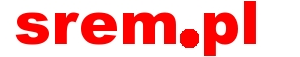 